＜協働の現場を訪ねる「サシバの里づくりを体感しよう」の概要＞○日　時：2021年12月5日（日）9：3０～１2：3０○集　合：「道の駅サシバの里いちかい」に9:30　芳賀郡市貝町市塙1270　 TEL:0285-81-5401※お車は、「道の駅サシバの里いちかい」駐車場に駐車してください。※道の駅からサシバの里自然学校までは、徒歩で移動します。（約５分）○講座場所：「サシバの里自然学校」　　　　　　芳賀郡市貝町市塙720　　TEL:0285-81-7754○持ち物等　・筆記用具、飲み物、帽子・マフラー・手袋・傘等・雨天決行ですので、歩きやすい服装・靴でお越しください。・寒さ対策も適宜よろしくお願いします。※感染状況によっては内容が変更となる可能性がありますので、ご注意ください。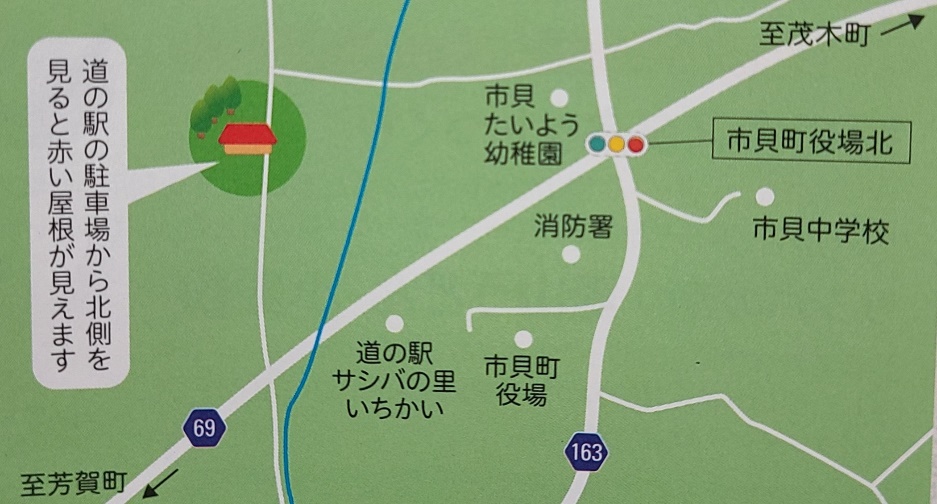 所属団体名氏　　名役　 職住　　所〒〒〒電話番号ＦＡＸE-mail所属団体名氏　　名役　 職住　　所〒〒〒電話番号ＦＡＸE-mail